Title: Part-Time Welcome Center Specialist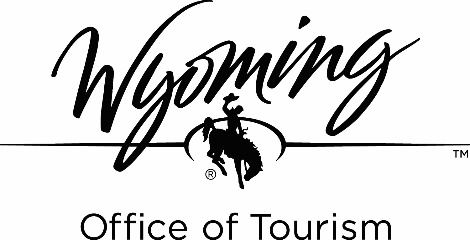 Location:  Cheyenne Division:  Business OperationsReports To:  Visitor Services SupervisorPosition Status:  Non-ExemptSalary:  $14.00 hourDate:  March 1, 2023The Wyoming Office of Tourism is the only statewide Destination Marketing Organization (DMO) dedicated to growing Wyoming’s tourism economy. Purpose: The Part-time Welcome Center Specialist provides excellent customer service to Wyoming Welcome Center visitors by delivering up-to-date information and promoting Wyoming sites, attractions, events, and points of interest to enhance customer’s experience and influence a longer stay in the state. Essential Duties:.Engages in excellent customer service by greeting and communicating directly with visitors to make them feel welcome and answer their questions. Utilizes research skills to seek out information in response to questions and guide visitors to Wyoming sites, attractions, events, and points of interest based on their preferences.Sustains relationships with area businesses and partners by promoting special events and other points of interest to visitors.Upholds attention to detail to maintain appearance of the Welcome Center through routine cleaning and addressing minor problems that may occur.Maintain stocking of brochure displays, office space and warehouse.Practices good communication skills by responding to inquiries via email and over the phone.Position Requirements: Problem Solver: Resourceful in finding information and understanding needs.Informed: Knowledge of Wyoming history, geography, motor vehicle laws, tourist attractions, sites and recreational opportunities including local, statewide, and regional events.  Familiar with major highways and throughways.People Person: Engages well with customers and aware of yourself and others. Displays appropriate interpersonal skills including active listening, flexibility, patience, etc.Professional Effectiveness: Strong communication skills; written and oral, Ability to be flexible, work independently and as a member of the team.Basic computer knowledge including Microsoft, Google docs and internet search capabilities. Must be able to work weekends and holidays.Ability to lift 30+ pounds.Work well both independently and as a member of a team.Prefer education and/or training equivalent to a high school diploma and one year of customer service or public relations experience.